附件2“厚植弘扬师德风尚 做新时代党和人民满意的好老师”网络培训示范班培训实施方案为保证“厚植弘扬师德风尚 做新时代党和人民满意的好老师”网络培训的顺利开展，特制订本方案。一、培训时间与安排本次培训时间为2019年3月11日至6月16日，分为筹备、学习、总结三个阶段，每个阶段的具体时间安排和主要工作内容见下表：二、培训平台使用本次培训依托中国教育干部网络学院（www.enaea.edu.cn）组织实施。参训学员在中国教育干部网络学院进行实名注册，登录后使用统一发放的学习卡参加学习（已注册过的学员可直接登录并使用学习卡）。培训期间参训学员也可以下载中国教育干部网络学院移动客户端（学习公社app）随时登录学习，还可以关注中国教育干部网络学院微信公众号了解各类信息。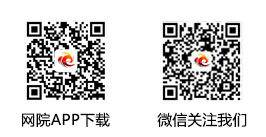 三、培训内容本次培训结合参训对象实际分类设计培训内容，特邀教育部相关司局领导、专家学者和全国师德标兵参与课程录制，设置了“夯实政策理论 坚定政治方向”“加强法规学习 深化师德认知”“遵守职业规范 守好师德底线”“加强自我修养 维护职业形象”“学习先进典型 弘扬师德风尚”等课程模块（具体课程见下表），包括专家讲座、主题报告、专题访谈、专题片、纪录片等形式。专题网络培训课程列表（高校）说明：1.具体课程或有调整，请以平台最终发布课程为准；    2.主讲人职务为课程录制时的职务。专题网络培训课程列表（中小学校、幼儿园）说明：1.具体课程或有调整，请以平台最终发布课程为准；    2.主讲人职务为课程录制时的职务。四、培训环节与要求本次培训分为课程学习、交流研讨、成果撰写、在线考试四个环节。1.课程学习：培训期间，参训学员需完成不少于20学时（45分钟/学时）的视频课程学习任务。2.交流研讨：培训期间，参训学员结合培训心得和本校实际进行网上集中研讨，也可结合所在学校实际情况，线下自行组织开展讨论。此外，中国教育干部网络学院将设立主题研讨区，参训学员可在论坛内与全国范围内的教师同仁进行广泛地互动交流，分享学习成果。3.成果撰写：培训期间，参训学员需结合培训目标、内容和自身工作实际，围绕“立德树人铸师魂 不忘初心正师风”主题撰写一篇学习心得作为本次培训的研修成果。培训后期，以省为单位择优推荐优秀研修成果至中国教育干部网络学院平台宣传展示（具体要求另文通知）。4.在线考试：参训学员在完成规定学时的课程学习后，需参加在线考试，考核内容为培训课程所学内容，重点考察教师职业行为“十项准则”系列文件相关内容，题型为单选、多选、判断。五、培训考核为确保培训质量和培训效果，本次培训从过程性与终结性两个维度对学员进行考核，完成培训考核要求且在线考试合格的参训学员方可在线打印学时证明，参训单位可将其纳入相关档案，学习时长计入继续教育培训学时。六、培训总结与评估培训结束后，收集整理各地培训简报、培训总结，组织相关专家和学员对培训工作和满意度进行评估，包括需求适配度、内容设计科学性、师资选配合理性、组织有序性等，进一步总结培训经验，为今后培训工作的开展提供依据和基础。七、组织管理与保障1.本次培训由教育部教师工作司负责统筹规划与指导，委托国家教育行政学院中国教育干部网络学院组织实施。国家教育行政学院成立专项工作组，负责培训方案的设计与具体实施工作。2.各省（区、市）教育行政部门需明确省级负责人1名，省级联系人1名，负责培训工作的统筹协调和组织落实；各地市级教育行政部门设置联系人1名，作为班级管理员负责所在地区中小学校及幼儿园参训学员的培训组织管理，各中小学校及幼儿园以地市级教育行政部门为单位组班；各高校设置联系人1名，负责所在单位参训学员的培训组织管理，各高校以省为单位组班，以高校为小组开展培训活动。管理团队主要工作职责详见下表：八、联系方式学员服务热线电话：400-811-9908报名联系人：卢扬、邵明凯电话：010-60217851、69249999转6701邮箱：jspx@naea.edu.cn培训阶段培训时间工作内容筹备阶段3月11日至3月31日1.发放培训通知和方案，进行培训部署；2.落实培训名额，回执报名信息；3.进行训前指导，做好学习卡发放。学习阶段4月1日至5月31日1.各地各校进行培训过程监控与管理。2.参训学员按照教学计划，完成规定学时视频课程学习，参与交流研讨，撰写学习成果，完成在线考试。总结阶段6月1日至6月16日1.参训学员在线下载打印学时证明；2.各地提交培训简报与总结，推选优秀研修成果；3.进行培训评估与总结。课程模块课程名称主讲人单位及职务夯实政策理论坚定政治方向学习习近平新时代中国特色社会主义思想，推进新时代高等教育事业科学发展顾海良全国人大教科文卫委员会委员夯实政策理论坚定政治方向学习贯彻全国教育大会精神,推动教师教育创新发展王定华北京外国语大学党委书记、教授夯实政策理论坚定政治方向推进党的建设新的伟大工程，推动全面从严治党纵深发展杨凤城中国人民大学马克思主义学院党委书记夯实政策理论坚定政治方向中国改革为什么能成功——纪念改革开放40周年系列微课徐  斌北京师范大学马克思主义学院教授加强法规学习深化师德认知法律基础知识王俊伟辽宁华昊律师事务所合伙人律师加强法规学习深化师德认知新时代大学治理面临的新形势与《高等教育法》的修订王大泉教育部政策法规司副司长加强法规学习深化师德认知教师法及相关法律法规解读石连海国家教育行政学院副教授加强法规学习深化师德认知《普通高等学校学生管理规定》（教育部令第41号）释义解汉林教育部学生司学籍学历管理处处长遵守职业规范守好师德底线《新时代高校教师职业行为十项准则》解读系列微课姚金菊北京外国语大学法学院教授遵守职业规范守好师德底线《高等学校教师职业道德规范》系列微课微  课遵守职业规范守好师德底线高等学校预防与处理学术不端行为办法王敬波中国政法大学教授遵守职业规范守好师德底线如何走出科研评价与科研诚信困局——解读《关于进一步加强科研诚信建设的若干意见》段伟文中国社会科学院哲学所研究员遵守职业规范守好师德底线师德与得失王士祥郑州大学文学院教授遵守职业规范守好师德底线大学教师的职业责任与道德肖群忠中国人民大学哲学院教授加强自我修养维护职业形象教师的文化素养李  芒北京师范大学教授加强自我修养维护职业形象新时代的期望与教师的担当骆承烈山东省曲阜师范大学孔子文化学院副院长、教授加强自我修养维护职业形象高校青年教师沟通巧技能刘平青北京理工大学管理与经济学院副院长加强自我修养维护职业形象教育与幸福文东茅北京大学社会科学部副主任加强自我修养维护职业形象师德师风建设与传统文化姚小玲北京航空航天大学马克思主义学院教授加强自我修养维护职业形象压力管理与心理健康促进樊富珉清华大学社会科学学院心理学系副主任学习先进典型 弘扬师德风尚高校教师培育践行社会主义核心价值观的思考与实践——以北京交通大学为例蓝晓霞北京交通大学党委宣传部长学习先进典型 弘扬师德风尚高校青年教师思想政治工作的创新——以北京林业大学为例李铁铮北京林业大学教授 学习先进典型 弘扬师德风尚做大学生健康成长的人生导师曲建武大连海事大学教授学习先进典型 弘扬师德风尚钟扬同志先进事迹报告会陈浩明等复旦大学报告团学习先进典型 弘扬师德风尚黄大年同志先进事迹报告孙友宏等吉林大学报告团学习先进典型 弘扬师德风尚陈先达：行走的马列字典专题片学习先进典型 弘扬师德风尚绵阳师范学院师德标兵与师德先进集体微  课学习先进典型 弘扬师德风尚榜样3专题片课程模块课程名称主讲人单位及职务夯实政策理论坚定政治方向深入学习习近平新时代中国特色社会主义思想颜晓峰中国人民解放军国防大学教授夯实政策理论坚定政治方向学习贯彻全国教育大会精神，推动教师教育创新发展王定华北京外国语大学党委书记、教授夯实政策理论坚定政治方向深入学习领会习近平全国教育大会重要讲话精神杨银付中国教育协会秘书处秘书长夯实政策理论坚定政治方向中国改革为什么能成功——纪念改革开放40周年系列微课徐  斌北京师范大学马克思主义学院教授加强法规学习深化师德认知教育法修订与依法治教的新形势与新任务王大泉教育部政策法规司副司长加强法规学习深化师德认知教师法及相关法律法规解读石连海国家教育行政学院副教授加强法规学习深化师德认知《义务教育法》解读及教学建议张维平沈阳师范大学教授加强法规学习深化师德认知《未成年人保护法》解读石连海国家教育行政学院副教授遵守职业规范守好师德底线《新时代中小学幼儿园教师职业行为十项准则》解读迟希新北京教育学院教授遵守职业规范守好师德底线《新时代幼儿园教师职业行为十项准则》解读姚金菊北京外国语大学法学院教授遵守职业规范守好师德底线《中小学幼儿园教师违反职业道德行为处理方法》解读姚金菊北京外国语大学法学院教授遵守职业规范守好师德底线强化教师礼仪 塑造美丽形象李兴国国家行政学院社会和文化教研部教授遵从专业标准 提升职业素养中小学教师专业标准（试行）解读李铁安中国教育科学院副研究员遵从专业标准 提升职业素养新定位、新形象、新要求——《幼儿园教师专业标准（试行）》解读刘  焱北京师范大学教育学部教授遵从专业标准 提升职业素养新时代师德师风建设的新使命高书国中国教育学会副秘书长遵从专业标准 提升职业素养师德师风建设与传统文化姚小玲北京航空航天大学马克思主义学院教授遵从专业标准 提升职业素养压力管理与心理健康促进樊富珉清华大学社会科学学院心理学系副主任学习先进典型 弘扬师德风尚于漪老师：以人格育人格程红兵深圳明德实验学校校长学习先进典型 弘扬师德风尚新时代海淀区师德师风建设的区域规划与实施方略刘大鹏北京市海淀区教育委员会人力资源科科长学习先进典型 弘扬师德风尚名师成长视角下探师德建设的内生途径范  群浙江省嵊泗初级中学党支部副书记，浙江省德育特级教师学习先进典型 弘扬师德风尚白老师的背脊微  课学习先进典型 弘扬师德风尚榜样3专题片考核维度考核标准过程性考核自主选学不少于20学时的网络课程；过程性考核参与班级研讨不少于2条；过程性考核根据个人学习收获或研究成果，撰写一篇不少于1000字的研修心得，要求主题鲜明、语言通顺、条理清晰、结构完整、逻辑严谨；终结性考核参加在线考试（总分为100分），60分及以上为合格，考试时间为90分钟。管理团队数量主要工作职责省级负责人1人负责统筹协调所在省份的培训工作（含教育部及其他中央部门所属高校）。省级联系人1人1.汇总学员信息：明确省内各地市级联系人和高校联系人，统一汇总省内参训学员名单，按时提交《管理团队回执表》和《参训学员信息表》；2.发放学习卡：及时准确发放学习卡等启动材料给各地市级联系人和高校联系人；3.培训督学促学：加强同省内各地市级和高校联系人、国家教育行政学院相关老师的沟通，定期发布省内学情通报，做好培训督学促学工作，共同保障培训实效；4.做好培训总结：按要求做好培训总结工作，并以省为单位推选优秀研修成果至平台宣传展示（具体要求另文通知）。各地市级教育行政部门联系人各地市级主管师德师风建设工作相关负责同志1人1.下发启动材料：及时准确下发学习卡等启动材料给所在单位及管辖范围内的参训学员，做好学习卡分发记录，并指导学员及时注册学习；2.培训督学促学：加强同省级联系人、国家教育行政学院相关老师的沟通，协同国家教育行政学院相关老师共同处理好学员在学习过程中遇到的各类问题，并根据省内发布的学情通报，定期发布本地本校学员学习情况，督促学员按时完成学习任务，取得培训实效。高校联系人各高校主管师德师风建设工作相关负责同志1人1.下发启动材料：及时准确下发学习卡等启动材料给所在单位及管辖范围内的参训学员，做好学习卡分发记录，并指导学员及时注册学习；2.培训督学促学：加强同省级联系人、国家教育行政学院相关老师的沟通，协同国家教育行政学院相关老师共同处理好学员在学习过程中遇到的各类问题，并根据省内发布的学情通报，定期发布本地本校学员学习情况，督促学员按时完成学习任务，取得培训实效。